I групаПроизводњом и преносом електричне енергије са једног места на друго.АутоматикаТелекомуникацијеЕлектроникаЕнергетикаРачунарска техникаОзначи предности електричне енергије над осталим облицима енергије.Рад са апаратима и уређајима који користе електричну енергију је веома једноставан и лакМоже се на релативно једноставан начин, и уз минималне губитке, пренети на удаљеност.Приликом рада електрични уређаји загађују човекову околину.Тешко се може трансформисати (претварати) у друге облике енергијеЕфикасно коришћење електричне енергије је рационалан и штедљив приступ коришћења енергије, без утицаја на квалитет живљења онога ко се придржава правила енергетске ефикасности.ТачноНетачно  Ознаке на слици називају се  ______________________________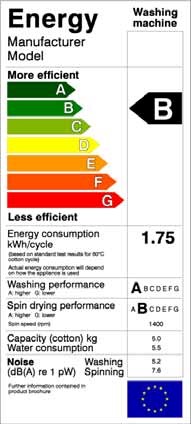 Повежи одговарајуће одговоре Електротехника је наука која се бави проучавањем и коришћењем електричних и магнетских појава.Тачно      НетачноЕлектроника се бави проучавањем и конструкцијом електронских елемената којима се контролише ток струје и повезивањем таквих елемената у сложена колаТачно      НетачноОзначи са тачно или нетачно следеће исказе који говоре о уштеди електричне енергије при коришћењу кућних апарата и уређаја: Означи са тачно или нетачно следеће исказе који говоре о уштеди електричне енергије при коришћењу кућних апарата и уређаја: пуњаче за мобилне телефоне, преносне рачунаре и дигиталне камере треба по завршетку пуњења извадити из утичнице Тачно      Нетачноувек искључити рачунар када се не користи, посебно монитор јер он ако се не искључи и даље троши електричну енергију Тачно      Нетачнотуширање замени купањем у кади јер ћеш тако потрошити упола мање струје за загревање воде  у бојлеруТачно      Нетачно